Help for non-English speakers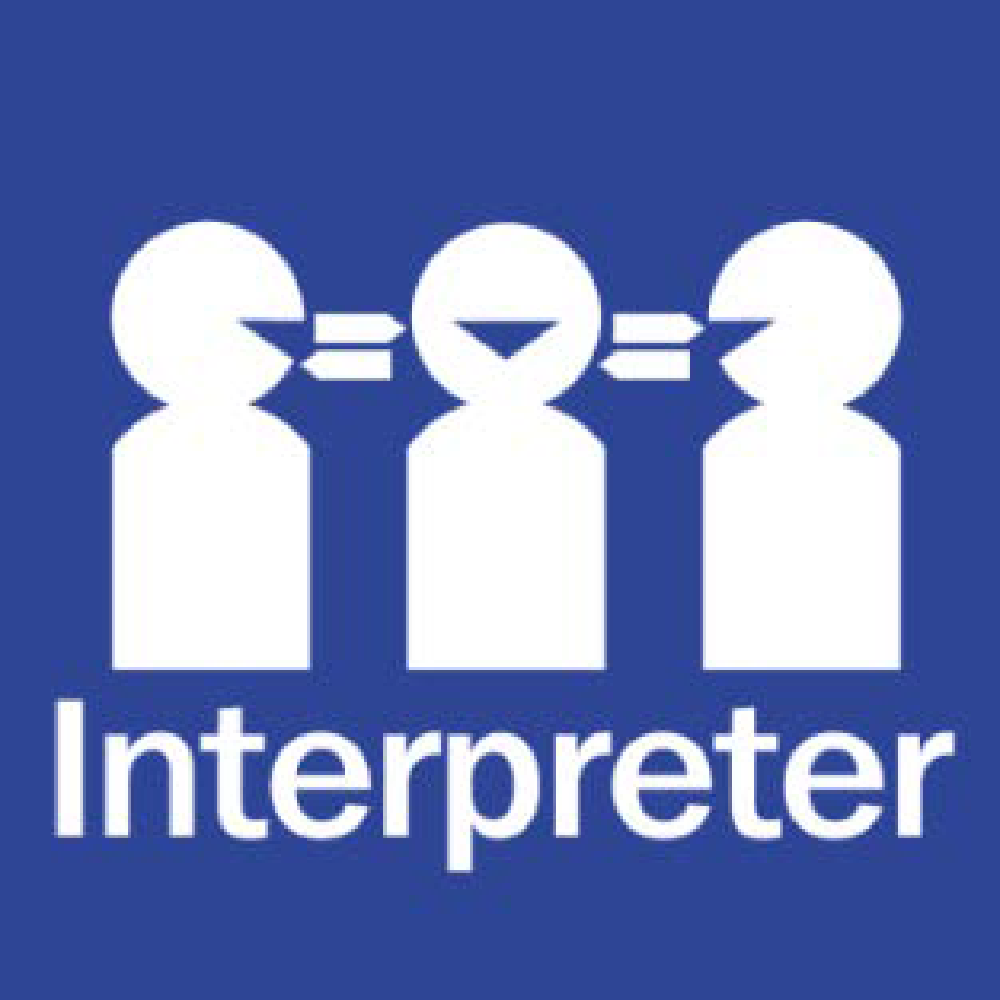 If you need help to understand the information in this policy please contact Horsham College on 53817100.Purpose The purpose of this policy is to ensure that all students and members of our school community understand: Our commitment to providing a safe and supportive learning environment for students Expectations for positive student behaviour Support available to students and families Our school’s policies and procedures for responding to inappropriate student behaviour.  Horsham College is committed to providing a safe, secure, and stimulating learning environment for all students.  We understand that students reach their full potential only when they are happy, healthy, and safe, and that a positive school culture, where student participation is encouraged and valued, helps to engage students, and support them in their learning.  Our school acknowledges that student wellbeing and student learning outcomes are closely linked.  The objective of this policy is to support our school to create and maintain a safe, supportive, and inclusive school environment consistent with our school’s values. Scope This policy applies to all school activities, including camps and excursions.   Contents School profileSchool values, philosophy, and vision Wellbeing and Engagement strategies Identifying students in need of support Student rights and responsibilities  Student behavioural expectations and managementEngaging with families  EvaluationPolicy School ProfileHorsham College services a student population of over 1000 students in Years 7 to 12.  Horsham College is the only government secondary school provider in the City of Horsham and surrounding areas. Horsham College is centrally located in the Wimmera and nestled next to the Grampians National Park and the famous Mount Arapiles.Our students come from a number of local and smaller rural primary schools in the district and from diverse backgrounds. Students participate in a range of community activities and are encouraged to establish community connections.  Horsham College is proud of a strong academic achievement born of high expectations and a focus on learning, which is central to the school’s values of care, commitment, collaboration, and character.Our school is culturally diverse with a number of our families having a language background other than English (EAL), with the largest EAL group being Karen. The school also has strong representation from the Koorie community. We are proud of our diversity and inclusive school community. The school has a long history of successful achievement in all areas of learning and in a range of extracurricular activities including sport, music, debating, public speaking and drama. A strength of the College is the breadth and depth of the teaching and learning programs delivered. These are based on the pursuit of personal excellence underpinned by a commitment to provide as many opportunities and pathways as possible that cater to the full range of our and aspirations.School values, philosophy, and vision Mission Statement:  Our school community values unique individuals and empowers them to achieve their potential Vision Statement:  We seize opportunities for a better future Values:  Commitment, Care, Character, Collaboration  Horsham College’s statement of Values, School Vision and Mission is integral to the work that we do and is the foundation of our school community. Students, staff, and members of our school community are encouraged to live and demonstrate our core values of respect, integrity, and kindness at every opportunity.  Wellbeing and engagement strategies Horsham College has developed a range of strategies to promote engagement, an inclusive and safe environment, positive behaviour, and respectful relationships for all students in our school. We recognise the importance of student friendships and peer support in helping children and students feel safe and less isolated. We acknowledge that some students may need extra social, emotional, or educational support at school, and that the needs of students will change over time as they grow and learn.  A summary of the universal (whole of school), targeted (year group specific) and individual engagement strategies used by our school is included below: Universal High and consistent expectations of all staff, students, parents, and carers Prioritise positive relationships between staff and students, recognising the fundamental role this plays in building and sustaining student wellbeing  Creating a culture that is inclusive, engaging, and supportive and that embraces and celebrates diversity and empowers all students to participate and feel valuedWelcoming all parents/carers and being responsive to them as partners in learning Analysing and being responsive to a range of school data such as attendance, Attitudes to School Survey, parent survey data, student management data and school level assessment data Deliver a broad curriculum including VET programs, VCE and Vocational Major to ensure that students are able to choose subjects and programs that are tailored to their interests, strengths, and aspirations Teachers at Horsham College use High Impact Teaching Strategies as part of the  Visible Learning instructional framework to ensure an explicit, common, and shared model of instruction to ensure that evidenced-based, high yield teaching practices are incorporated into all lessons Teachers at Horsham College adopt a broad range of teaching and assessment approaches to effectively respond to the diverse learning styles, strengths and needs of our students and follow the standards set by the Victorian Institute of Teaching Our school’s Statement of Values are incorporated into our curriculum and promoted to students, staff, and parents so that they are shared and celebrated as the foundation of our school community Carefully planned transition programs to support students moving into different stages of their schooling Positive behaviour and student achievement is acknowledged in the classroom, and formally in school assemblies and communication to parents Monitor student attendance and implement attendance improvement strategies at a whole-school, cohort, and individual level Students have the opportunity to contribute to and provide feedback on decisions about school operations through the Student Representative Council, Student Representation on School Council, and other forums. Students are also encouraged to speak with their teachers, Year Level Coordinator, Assistant Principal and Principal whenever they have any questions or concerns. Create opportunities for cross—age connections amongst students through school productions, sporting, and music programs as well as extra-curricular activities.All students are welcome to self-refer to the Student Wellbeing Officers, School Chaplain, Year Level Coordinators, Sub-School Leading Teacher, Assistant Principal and Principal if they would like to discuss a particular issue or feel as though they may need support of any kind. We are proud to have an ‘open door’ policy where students and staff are partners in learning.We engage in school wide positive behaviour support with our staff and students, which includes programs such as:Respectful RelationshipsSafe SchoolsPrograms developed to address specific behaviour issues Opportunities for student inclusion (i.e. sports teams, clubs, recess, and lunchtime activities) Measures are in place to empower our school community to identify, report and address inappropriate and harmful behaviours such as racism, homophobia and other forms of discrimination or harassment. Targeted Each year group has two Year Level Coordinators, a Leading Teacher, and Assistant Principal responsible for their year, who monitor the health and wellbeing of students in their year, and act as a point of contact for students who may need additional support. Each year level group is also supported by a wellbeing workerAll students will be assisted to develop a Career Action Plan, with targeted goals and support to plan for their future Koorie students are supported to engage fully in their education, in a positive learning environment that understands and appreciates the strength of Aboriginal and Strait Islander culture.  Our support strategies include involvement and participation in Koorie Reference Group, Community Connections, and Student Support Group Meetings, Cultural Activities, and regular communication with KESOs.Our English as a second language students are supported through our EAL program, and all cultural and linguistically diverse students are supported to feel safe and included in our school, including through Family Support Group meetings, Department Translator Service, EAL teachers, Wimmera Development AssociationAll students in Out of Home Care are supported in accordance with the Department’s policy on Supporting Students in Out-of-Home Care, including having an Individual Learning Plan and will be referred to Student Support Services for an Educational Needs AssessmentStudents with a disability are supported to be able to engage fully in their learning and school activities in accordance with the Department’s policy on Students with Disability, such as  through reasonable adjustments to support access to learning programs, consultation with families and where required, student support groups and individual education plans All students from Year 10 and above will be assisted to develop a Career Action Plan, with targeted goals and support to plan for their futureWellbeing and health staff will undertake health promotion and social skills development in response to needs identified by student wellbeing data, classroom teachers or other school staff each year We support learning and wellbeing outcomes of students from refugee backgrounds through relevant Student Support Groups, which may include referrals and the use of interpreter servicesWe provide a positive and respectful learning environment for our students who identify as LGBTIQ+ and follow the Department’s policy on LGBTIQ+ student support.   A supported rainbow group runs throughout the year. Wellbeing and health staff will undertake health promotion and social skills development in response to needs identified by student wellbeing data, classroom teachers or other school staff each yearStaff will apply a trauma-informed approach to working with students who have experienced trauma Students enrolled under the Department’s international student program are supported in accordance with our legal obligations and Department policy and guidelines at: International Student ProgramIndividual  Student Support Groups, see: https://www2.education.vic.gov.au/pal/student-support-groups/policyIndividual Learning Plan and Behaviour Support Plan Program for Students with Disabilities Referral to Student Wellbeing Officers and Student Support Services Referral to Child FIRST, Headspace, Lookout Horsham College implements a range of strategies that support and promote individual engagement. These can include: Building constructive relationships with students at risk or students who are vulnerable due to complex individual circumstances Meeting with student and their parent/carer to talk about how best to help the student engage with school Developing an Individual Learning Plan and/or a Behaviour Support Plan Considering if any environmental changes need to be made, for example changing the classroom set upReferring the student to:  School-based wellbeing supportsStudent Support Services Appropriate external supports such as council based youth and family services, other allied health professionals, headspace, child and adolescent mental health services or Child FIRST Re-engagement programs such as Navigator Where necessary the school will support the student’s family to engage by:  Being responsive and sensitive  to changes in the student’s circumstances and health and wellbeing Collaborating, where appropriate and with the support of the student and their family, with any external allied health professionals, services or agencies that are supporting the student Monitoring individual student attendance and developing an Attendance Improvement Plans in collaboration with the student and their family Engaging with our regional Koorie Engagement Support OfficersRunning regular Student Support Group meetings for all students: With a disabilityIn Out of Home Care  And with other complex needs that require ongoing support and monitoring 4.	Identifying students in need of support Horsham College is committed to providing the necessary support to ensure our students are supported intellectually, emotionally, and socially. The Student Wellbeing team plays a significant role in developing and implementing strategies to help identify students in need of support and enhance student wellbeing. Horsham College will utilise the following information and tools to identify students in need of extra emotional, social, or educational support: Personal, health and learning information gathered upon enrolment and while the student is enrolled Attendance records Academic performance Observations by school staff such as changes in engagement, behaviour,  self-care, social connectedness, and motivation Attendance, detention, and suspension data Engagement with families Self-referrals or referrals from peers Internally a referral may be made to the Student Wellbeing Team or Careers Team at any time by the YLC via SEQTA.Careers Referrals - may be for students who have recently disengaged with their learning, showed a decrease in results, wish to undertake work experience (outside of usual time), are investigating exiting school, or who require further assistance when selecting subjects.Wellbeing and welfare referrals within the school are for students who are displaying social, emotional, mental health, engagement and or behavioural concerns. The purpose of these referrals is for wellbeing assessments, to provide a positive advocate within the school and to provide pastoral support.For referrals to external services, these must be discussed with the Sub-School Leader and or Assistant Principal. Both need to be included in the SEQTA notes about the referral (including external agency and reason for the referral). Parents/guardians need to be informed of the referral agency and at times need to endorse the referral or sign a referral form.5. 	Student rights and responsibilities All members of our school community have a right to experience a safe and supportive school environment. We expect that all students, staff, parents, and carers treat each other with respect and dignity. Our school’s Statement of Values highlights the rights and responsibilities of members of our community.  Students have the right to: Participate fully in their education Feel safe, secure, and happy at school Learn in an environment free from bullying, harassment, violence, racism, discrimination, or intimidation Express their ideas, feelings, and concerns.  Students have the responsibility to: participate fully in their educational program display positive behaviours that demonstrate respect for themselves, their peers, their teachers, and members of the school communityrespect the right of others to learn. Students who may have a complaint or concern about something that has happened at school are encouraged to speak to their parents or carers and approach a trusted teacher or a member of the school leadership team. Further information about raising a complaint or concern is available in our Complaints Policy. 6. 	Student Behavioural Expectations and Management  Behavioural expectations of students, staff and families are grounded in our school’s Statement of Values. Violence, bullying, and other offensive and harmful behaviours such as racism, harassment and discrimination will not be tolerated and will be managed in accordance with this policy. Student bullying behaviour will be responded to according to the school’s bullying policy. Students are required to follow the agreed behaviours set out in the Student Expectations document (Appendix A) signed by all students at the start of their enrolment and throughout their education. When a student acts in breach of the behaviour standards of our school community, Horsham College will institute a staged response, consistent with the Department’s Student Engagement and Inclusion Guidelines. Where appropriate, parents will be informed about the inappropriate behaviour and the disciplinary action taken by teachers and other school staff.  Our school considers, explores, and implements positive and non-punitive interventions to support student behaviour before considering disciplinary measures such as detention, withdrawal of privileges or withdrawal from class.Disciplinary measures may be used as part of a staged response (see Appendix C) to inappropriate behaviour in combination with other engagement and support strategies to ensure that factors that may have contributed to the student’s behaviour are identified and addressed. Disciplinary measures at our school will be applied fairly and consistently. Students will always be provided with an opportunity to be heard.  Disciplinary measures that may be applied include: Warning  a student that their behaviour is inappropriate Teacher controlled consequences such as moving a student in a classroom or other reasonable and proportionate responses to misbehaviour  Withdrawal of privileges Referral to the Year Level Coordinator  Restorative practices Detentions Behaviour reviews Suspension Expulsion Suspension, expulsion, and restrictive interventions are measures of last resort and may only be used in particular situations consistent with Department policy, available at: https://www2.education.vic.gov.au/pal/suspensions/policyhttps://www2.education.vic.gov.au/pal/expulsions/policy https://www2.education.vic.gov.au/pal/restraint-seclusion/policy In line with Ministerial Order 1125, no student aged 8 or younger will be expelled without the approval of the Secretary of the Department of Education.The Principal of Horsham College is responsible for ensuring all suspensions and expulsions are recorded on CASES21. Corporal punishment is prohibited by law and will not be used in any circumstance at our school.7.	Engaging with FamiliesHorsham College values the input of parents and carers, and we will strive to support families to engage in their child’s learning and build their capacity as active learners. We aim to be partners in learning with parents and carers in our school community. We work hard to create successful partnerships with parents and carers by: Ensuring that all parents have access to our school policies and procedures, available on our school website Providing parent volunteer opportunities so that families can contribute to school activities Involving families with homework and other curriculum-related activities  Involving families in school decision making Referring families to resources and services within the community Including families in Student Support Groups, and developing individual plans for students at risk 8. 	Evaluation  Horsham College will collect data each year to understand the frequency and types of wellbeing and welfare issues that are experienced by our students so that we can measure the success or otherwise of our school based strategies and identify emerging trends or needs. Sources of data that will be assessed on an annual basis include: Student survey data Incidents data School reportsParent Survey Case management CASES21 SOCS   CommunicationThis policy will be communicated to our school community in the following ways:Available publicly on our school’s website Included in staff induction processesIncluded as annual reference in school newsletter Made available in hard copy from school administration upon requestOur school will also ensure it follows the mandatory parent/carer notification requirements with respect to suspensions and expulsions outlined in the Department’s policies at:Suspension processExpulsions - DecisionFurther Information and ResourcesThe following Department of Education policies are relevant to this Student Engagement and Wellbeing Policy:AttendanceStudent EngagementChild Safe StandardsSupporting Students in Out-of-Home CareStudents with Disability LGBTIQ Student SupportBehaviour - StudentsSuspensionsExpulsionsRestraint and SeclusionThe following school policies are also relevant to this Student Wellbeing and Engagement Policy:Child Safety and Wellbeing PolicyBullying Prevention PolicyInclusion and Diversity PolicyStatement of Values and School Philosophy Appendices Appendix A:  Student Expectations ContractAppendix B:  Horsham College ValuesAppendix C:  Behaviour Management Three-Tier ApproachAppendix D:  Shared Classroom Procedures for Staff and Students PosterAppendix E:  Student Expectations (Student Diary Version)Review Cycle This policy will be reviewed in accordance with the Policy Review ScheduleAPPENDIX A:   STUDENT EXPECTATIONS CONTRACT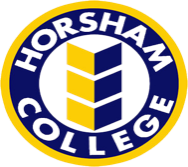 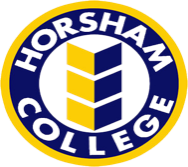 Commitment | Care | Character | CollaborationStudents will act consistently with the school values of Care, Collaboration, Character, and Commitment.Students will attend class ready to learn and complete tasks to the best of their ability.Students will be kind and behave in a safe manner.Students will listen carefully and follow all instructions.Students will use appropriate and respectful language.Students will show respect towards school property and all members of the school community including other students, teachers, and staff.Students will bring their diary to all classes. Students will be on time to school and class with appropriate resources.Students will attend Horsham College in full school uniform (including school hat).Students will follow the statewide department policy regarding device use, and the ban on using mobile phones and/or smart watches during school hours.Students will follow school rules at all times.Student Name:  _____________________________________ Signature:  __________________________Parent/Guardian Name:  _________________________________Signature:  ______________________Date: _____________________________________  Year Level:  ___________________________________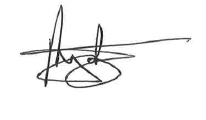 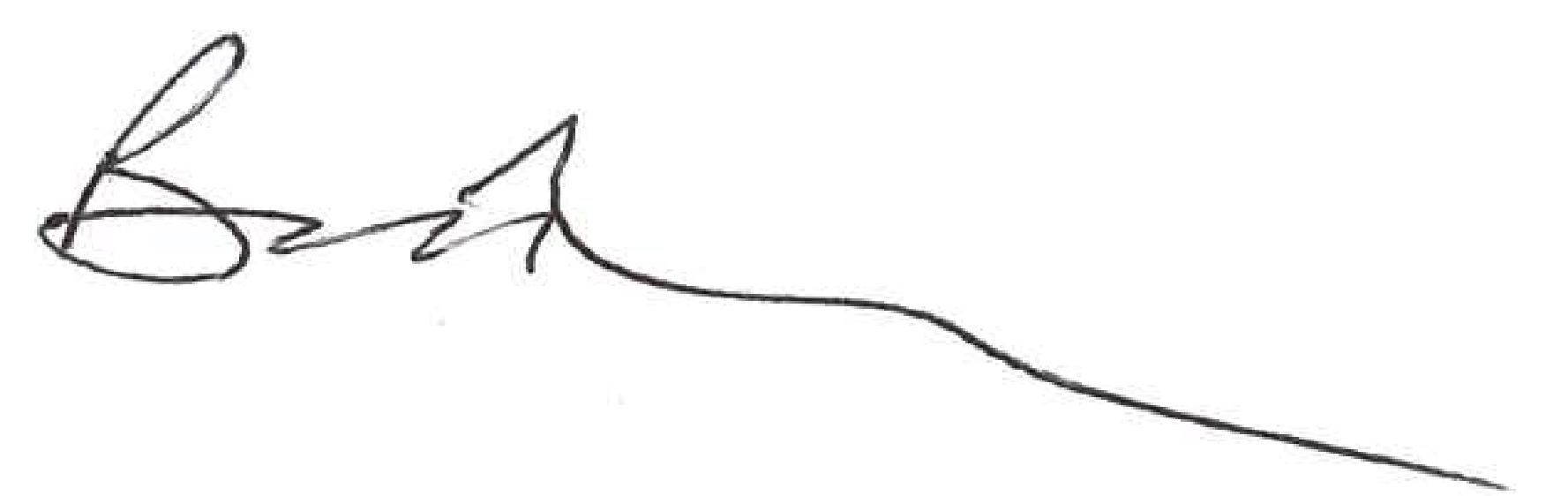 ROB PYERS							BRETT THOMPSONPrincipal							School Council PresidentAPPENDIX B:   HORSHAM COLLEGE VALUESValues & Behaviours   Teachers should refer regularly to the four Horsham College values with students, parents, and colleagues. Each value has four associated behaviours.APPENDIX C: BEHAVIOUR MANAGEMENT THREE-TIER APPROACHBehaviour Management – three-tier approachAPPENDIX D:   SHARED CLASSROOM PROCEDURES FOR STAFF AND STUDENTS POSTER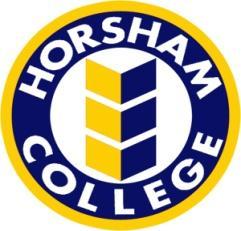 SHARED CLASSROOM PROCEDURESFOR STAFF AND STUDENTSBefore Class:Students must not enter a classroom until directed to by a teacher.  Students will enter classrooms in an orderly manner.All iPads and laptops to be placed in designated spots or provided racks/holders at the beginning of all classes, and only collected for use at the teacher’s discretion All personal phones or non-educational devices are to be locked in a student’s locker for the duration of the school dayAfter Class:Students will place all chairs on tables prior to recess, lunch, and the end of the dayTeachers will ensure that the whiteboard, teacher desk and the floor are clean.Character, Care, Collaboration, CommitmentAPPENDIX E:   STUDENT EXPECTATIONS (STUDENT DIARY VERSION)STUDENT EXPECTATIONSStudents will listen carefully and follow all reasonable instructionsStudents will treat others as they (themselves) would like to be treatedStudents will be on time to school and classStudents will come prepared for learning with appropriate resourcesStudents will behave in an appropriate and safe manner in all spaces at schoolStudents will attend Horsham College in full school uniformStudents will use appropriate communication at all times and will not use coarse or offensive languageStudents will respect all members of the school community including other students, teachers, and staffStudents will respect school property and act to ensure everyone is proud of our school and our valuesStudents will follow school rules at all timesExpectations of Student Conduct and Behaviour1. HEALTH AND SAFETY – Personal WellbeingStudents should have regard for the personal wellbeing of themselves and others in the school community.Students should display respect for others.Students should accept the Department of Education rules that smoking, consuming alcohol or use of drugs is unacceptable whilst at school, on official school activities or while wearing the Horsham College uniform in public.A reasonable amount of jewellery can be worn. Students will be required to remove or cover any jewellery that a teacher considers may cause a Health and Safety risk in a school activity. The school retains the discretion to determine what jewellery will be worn by students when representing the school.The school has an expectation that school hats will be worn during Terms 1 and 4 during outside activities.Sunscreen will also be available for outside activities.2. PHYSICAL ENVIRONMENTStudents should assist in maintaining a clean, safe, secure, and orderly school environment.2.1 Food & Drink - Food and drink are to be consumed outside buildings (or unless otherwise stated, e.g. wet day rooms) except the canteen. Chewing or bubble gum is not permitted at school.2.2 Property - Students should respect the property of others and take care of school property. This includes trees, shrubs, and garden beds.2.3 Litter - Students should place litter in bins and assist in keeping the school environment clean and attractive.2.4 Designated Area - Students are to remain in designated areas. Out of bounds are:Staff car parksand roadwaysBus sheltersStaffrooms and officesAreas outside the school boundariesLocker areas during class time - Year 7 to 10Bike rack areasOther areas designated on a needs basis2.5 Classrooms - Students are not permitted in classrooms or workshops without a teacher’s permission.Students should enter and leave rooms in an orderly fashion. Rooms should be left in a tidy state.3. SOCIAL ENVIRONMENTStudents have the right to learn in an orderly environment where they can develop a sense of pride and belonging.3.1 General Behaviour – Students are to behave in a manner that shows respect to themselves and other members of the school community.Students are responsible for their own behaviour. They are involved in creating a safe and supportive learning environment at all times.Fighting, bullying, harassment, swearing at staff and racist or sexual remarks/gestures are regarded as suspendable.3.2 Harassment Free Environment – Harassment is seen as any verbal, written or physical behaviour which makes an individual feel unsafe.Sexual harassment is any verbal, written, or physical behaviour being of a sexual nature which is unsolicited and unwelcome.Both harassment and sexual harassment are an unwanted imposition of behaviour in the context of unequal power and are not tolerated at Horsham College. This behaviour can take many forms:A. SubtleThese are where the intentions of the offender may be unclear or not obvious, they include:inappropriate personal comments about appearance, dress, sex, ethnic origin, religion,private life etc.offensive jokesleering or staringbelittling comments (put downs), swearing not directed at an individualunwelcome physical contact or behaviourB. ExplicitThese are where the intentions of the offender are obvious. They include:swearing or unacceptable language directed at an individualthreats or threatening comments or unwelcome behaviouroffensive gesturesdisplay of offensive materialover physical behaviour, e.g. punching, grabbing, pushing, fighting.C. CriminalThese are where behaviours may be subject to legal action. They include:assault or threatening assaultsexual assault and indecent exposuresending an obscene message.Within the school environment harassment and sexual harassment refers to behaviours that are NOT welcome, which are personally offensive, which erode individuals’ rights, self-esteem and morale and destroys the ‘personal respect that should be expected from others’. It interferes with the learning and teaching performances of its victims. All staff and students need to work together to eliminate bullying behaviours. Any incidents of bullying should be referred  Group Teacher/Year Level Coordinator or Assistant Principal.3.3 Restorative Justice - A key part of responsible behaviour is ensuring that students are given the tools and strategies that enable them to remain connected to school when things go wrong or when someone has been emotionally hurt.One of the tools we use is called Restorative Justice. The aim is to help students accept responsibility for their actions and to make up for any hurt caused.A. Restorative Questions: When things go wrong:What happened?What were you thinking at the time?What have you thought about since?Who has been affected by what you have done?What do you need to do to make things right and what do you need to do to put things right?B. Restorative Questions: When someone has been hurt:What did you think when you realised what had happened?What impact has this incident had on you and others?What has been the hardest thing for you?What do you think needs to happen to make things right?For more information go to www.realjustice.orgThere are times when student behaviour is such that they will need a break from the class or in extreme events the school. Here the usual processes of consequences and suspension will apply. The aim is always to work with the student to find a resolution to enable them to return and continue their schooling.3.4 Class Behaviour - Students are expected to be on time to school and class.The following are “core” rules that operate in all classrooms – Teachers may add special rules where necessary.No student has the right to disrupt the learning of others. They should, therefore:Treat others and property with respectListen carefully to and follow instructionsNot interrupt if someone else is talkingMake a genuine attempt to complete the workBe on time and prepared for classLeave the room in a clean and tidy stateComplete required homeworkExit from the roomWhen a child fails to respond to other management strategies they can be exited from the classroom to a Form Group Teacher/Year Level Coordinator/Year Level Office staff memberIf this occurs the student will be cared for by the Form Group Teacher/Year Level Coordinator/Year Level Office staff member until such time as the next scheduled class occurs or the teacher believes the student is fit to return to class.3.5 ValuablesStudents should not bring personal items of value to school unnecessarily.Large sums of money are to be left at the Administration Office.Other valuable items should be locked in their locker.The School takes no responsibility for personal property. There is no insurance policy to cover loss or damage.3.6 Uniform - Students are expected to wear the full College uniform at the following times:Throughout the dayTo and from schoolOn official school activities and all excursions unless otherwise stated.Hats and coats or jackets are to be removed as students enter buildings.Buildings and GroundsNo person is permitted within the vicinity of school buildings after 4.30pm, during the weekend or holidays unless supervised by a teacher.Damaged property, e.g. windows, fire extinguishers, should be reported to an Assistant Principal or Form Group Teacher/Year Level Coordinator3.8 Bikes/ScootersStudents should only ride their bikes/scooters in a safe manner on designated paths. Once at school, bikes/scooters should not be ridden in the school grounds.Bikes and scooters are to be kept in the bike racks. Students are reminded to lock their bikes – it is their main way of avoiding unwanted damage. Scooters must be locked in the Bike Racks.Students must wear a fastened helmet at all times whilst riding bikes or scooters.STUDENT WELLBEING AND ENGAGEMENT POLICYSTUDENT WELLBEING AND ENGAGEMENT POLICYSTUDENT WELLBEING AND ENGAGEMENT POLICYFile location: U:\PUBLIC\Policies & Procedures\Approved Policies\Student Welfare, Wellbeing and Engagement Policy.doc STUDENT WELLBEING AND ENGAGEMENT POLICYSTUDENT WELLBEING AND ENGAGEMENT POLICYSTUDENT WELLBEING AND ENGAGEMENT POLICYAuthorised by:PrincipalConsultation: School CouncilApproved by School Council:15.11.23Date Created:  1/12/09  Date Created:  1/12/09  Last Updated:  02/11/23Review Date:  November 2025Page Number:  1 of  21Commitment:Act in the best interests of the school community Continually learn and improve Expect high standards of self and each other Meet responsibilities and embrace opportunitiesCare:Build and maintain positive relationships Act with respect and empathy Show gratitudeDemonstrate kindness and concern for others Character:Stay calm and consistent Be confident and open minded Acknowledge and learn from mistakes Enjoy our successesCollaboration:Give and receive constructive feedback Value all input and ideas Share the loadAsk for help CareBuild and maintain positive relationshipsAct with respect and empathyShow gratitudeDemonstrate kindness and concern for othersCharacter Stay calm and consistent Be confident and open minded Acknowledge and learn from mistakesEnjoy our successesCommitmentAct in the best interests of the school communityContinually learn and improveExpect high standards of self and each otherMeet responsibilities and embrace opportunitiesCollaborationGive and receive constructive feedbackValue all input and ideasShare the loadAsk for helpLevelBehavioursProcess/ActionsManaged ByReportingONEUnprepared for ClassMissing equipment required for the subject (including diary or uniform breach) DefianceRefusing to follow reasonable instructions or purposefully not completing workInappropriate BehaviourSwearing, throwing objects, misusing devices, or touching othersPreventative measures to manage prevalence of level one behaviours focus on care and should initially include: tactical ignoring, quiet redirection (‘at Horsham College we…’), acknowledging or rewarding appropriate behaviour, minimising triggers, or modifying work.The following strategies primarily focus on building a positive relationship with the student and their family:Reminder of classroom expectations (classroom posters), allowing take up timeOne-on-one discussion with student around class and teacher expectations either during class or at recess or lunchtime Call home and discuss issue with parentsLunch detention: Completing work or written reflection on behaviour and expectations (where possible, link the consequence to the behaviour)Traditional (punitive) behaviour management strategies can also be used although the above actions should be attempted first:Move seatsSeating planStrike systemBag of rubbish at lunchApology letterCleaningClassroom teacherLog details on SEQTA including time and actions taken.Do not need to tag third parties unless specific notice or follow up is requiredTWORepeated level one behavioursBullying or harassmentDisrupting lessonsDamage to propertyMobile phone useWork through the following in conjunction with YLCs:Parent meetingYLC managed lunchtime or  detentionBehaviour planRelationship contractIndividual education planMediationWellbeing referralSOCS referralClassroom teacher in conjunction with YLCsLog details on SEQTA including time and actions taken.Tag YLC indicating the requested or required actionTHREEActual, or threat of physical violencePossession of a weapon or illicit substancesSexual harassmentSwearing at a teacherVandalismCyber bullyingRacial vilificationThe following will be implemented by YLC/LT/AP as necessary:Internal suspensionExternal suspensionWellbeing referralSOCS referralParent meeting with leadershipBehaviour contractAlternate programs referralYLCs in conjunction with LT/APNotify YLCs, LTs or APs as soon as possible. Also log on SEQTA with time, incident details and actions taken. Tag YLC/LT/AP